T.C.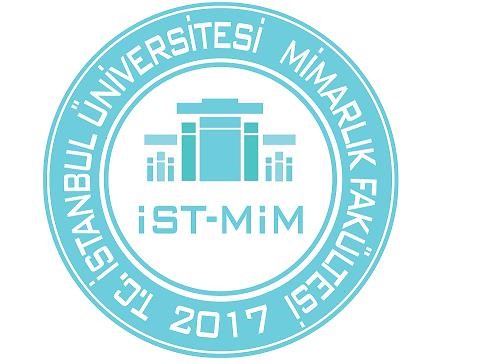 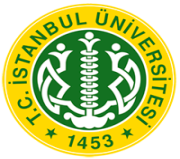 İSTANBUL ÜNİVERSİTESİMİMARLIK FAKÜLTESİ  KAYIT SİLDİRME BAŞVURU FORMUTarih: ….. / ….. / 20…..MİMARLIK FAKÜLTESİ DEKANLIĞINAAşağıda belirtmiş olduğum nedenle kaydımın silinmesini talep ediyorum. Bilgilerinizi ve gereğini arz ederim.Adı-Soyadı			:Bölümü/Programı		:Öğrenci Numarası		:T.C. Kimlik / YU Numarası:Telefon			:e-posta			:Adres				:Kayıt Sildirme Nedeni	:Teslim Ettiğim Belgeler:Nüfus cüzdanı / Pasaport fotokopisiÖğrenci kimlik kartı**Öğrenci kimlik kartının kaybedilmesi durumunda gazete ilanı sayfası										İmza :